Metodický list 1Předmět: Tělesná výchova s metodikouMetodicko-organizační forma: Překážková dráha				Téma: Koňské dostihyCíl: zdokonalování pohybových dovedností (chůze po šikmé ploše, skok, běh) a rozvoj fyzické a psychické zdatnosti, rozvoj kooperativních dovednostíVýstupy – dítě zvládá pohybovou orientaci, výstup po šikmé ploše a překonání překážek za běhuVěk:	4–6 let			 Počet žáků: 16Pomůcky: 5 obručí, 2 lavičky, 4 díly švédské bedny, žebřiny, švédská bedna, žíněnka, 4 medicimbály, lano, kruhy, píšťalka Úvodní část: Přivítání se s dětmi (vsedě v kruhu) a seznámení je s náplní hodiny. Když se spolu uvidíme, za ruce se uchopíme, vzájemně se pohladíme, usmějeme se na sebe, koukneme se na nebe, pozdravíme sluníčko, protáhneme tělíčko.Motivace: Popovídání si s dětmi o překážkách a odvaze, vysvětlíme jim, co to jsou koňské dostihy, které si dnes vyzkoušíme.Dostihy – chovatelská zkouška, prověřující rychlost koně v klusu, cvalu a schopnostech překonávat překážky. Dostihy se pořádají na dostihových závodištích. U nás je neslavnější Velká pardubická. Můžeme pustit kousek záznamu na DVD.S dětmi si také popíšeme obrázek koně a přiřadíme obrázkové kartičky s pomůckami, které ke koni patří.Ukážeme dětem plánek naší dostihové dráhy, popíšeme si překážky a vyzkoušíme také různé druhy kroků koní: chůze, klus, cvalHra: Dostihy – žáci vytvoří kruh a položí ruce na kolena. Pohybem těla a během na místě simulujeme koňské závody – cval, klus, skoky, zatáčky, překážky (vodní příkop, malý a velký Taxisův příkop, zahrádky), tribuny pánů a dam, vše doprovázíme i zvuky, …Průpravná část – rozcvičení ve dvojicích – malý s velkým (značky koní) 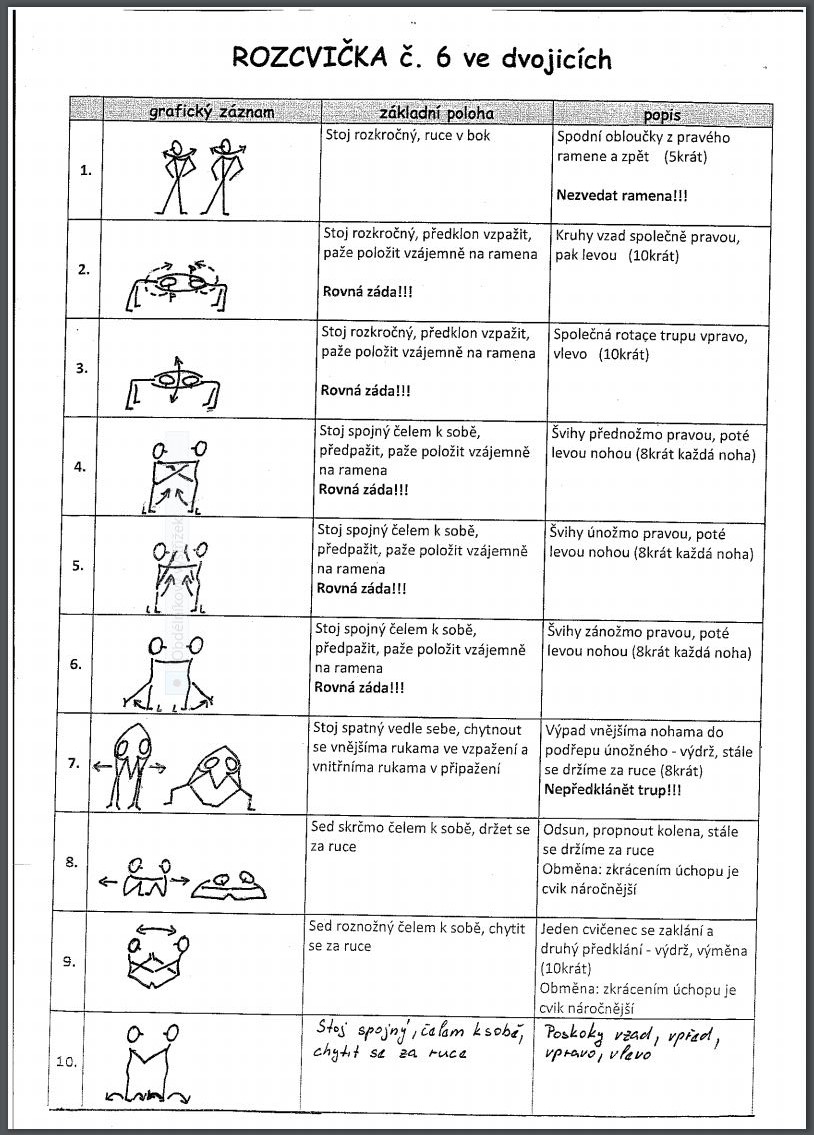 Hlavní část nachystání nářadí na stanovené místo: každému dítěti zadám, co má nachystat, a s těžkými věcmi jim pomůžu (švédská bedna, kruhy, lavičky)Dostihové překážky/dráha…Živý plot: obruč zavěšená na kruzích – prolézt / obruč postavená tak, aby se jí dalo proléztVodní příkop: dvě švihadla, mezi nimi modrý šál – přeskočit Irská lavice: lavička (malí), obrácená lavička (velcí) – projítMalé zahrádky: 5 tyčí nebo žebřík – přeběhnoutTaxisův příkop: švédská bedna se dvěma lavičkami – výstup, překrok, sestupVelké zahrádky: díly švédské bedny projít (velcí), 3 obruče – přeskákat snožmo (malí)Živý plot s příkopem: rozběh a výskok na zavěšený šátek, přeskočit žíněnkuProutěná překážka: dvě lavičky s nataženou gumou – přejítKamenná zeď: švédská bedna s žíněnkou – přeléztVodní příkop velký: dvě žíněnky, mezi nimi modrý šál – přeskočitPozn. u páté překážky – Taxisův příkop – by měla dopomáhat dospělá osoba.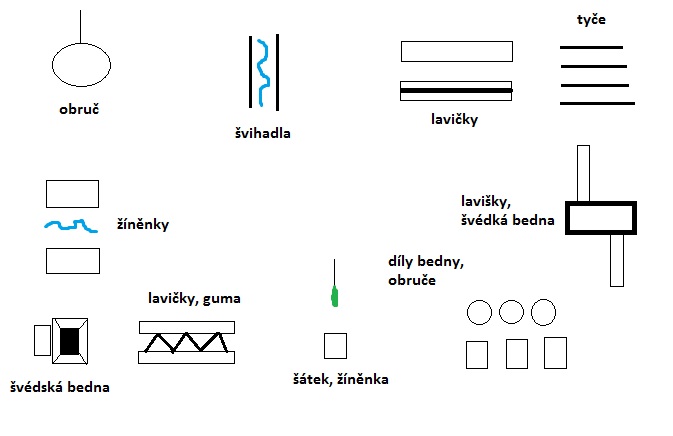 Závěrečná část – uvolnění, protažení a zhodnocení hodinyvzpor klečmo, postupně protahujeme P/L paživzpor klečmo, postupně protahujeme P/L nohuvzpor klečmo, protahujeme současně P/L paži a L/P nohu